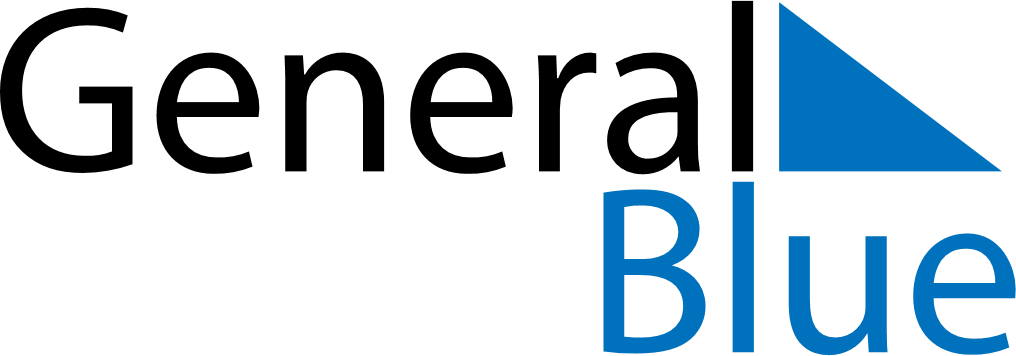 July 2020July 2020July 2020July 2020South KoreaSouth KoreaSouth KoreaSundayMondayTuesdayWednesdayThursdayFridayFridaySaturday12334567891010111213141516171718Constitution DayConstitution Day192021222324242526272829303131